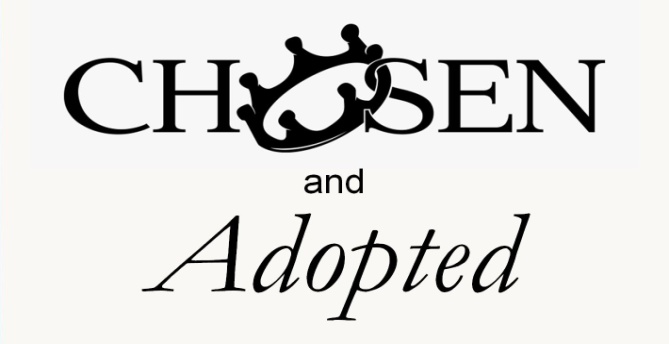 John 15:16; Ephesians 1:4-51.	You are ChosenThe Joy of being ChosenEveryone wants to be chosen by SomeoneThe Incredible Joy of being Chosen by God, the Creator of the UniverseCreator God Himself has Individually and Specifically chosen youWhy did God choose you?He chose you because He Chose to choose youTwo confusing questions: Election and Free WillHow can Election and Free Will be True at the Same time?If some people are Chosen, are some Not chosen?Application: What does all this Mean?Your Value: God don’t make no JunkYour Position: There are No Second Class Citizens with GodYour Security: Your Christian life does not depend upon YouYour Purpose: You have been created to do Good Works2.	You are AdoptedThe Joy of Physical AdoptionAn Adopted child grows in your Heart, not your TummyThe Incredible Joy of Spiritual AdoptionJesus Christ not only Redeemed you, He also Adopted you into His Forever FamilyThe Two Sides of Spiritual AdoptionYou are Adopted into the Family of GodYou are Adopted into the Fullness of GodHonolulu Assembly of God  A Brand New You  May 16, 2021